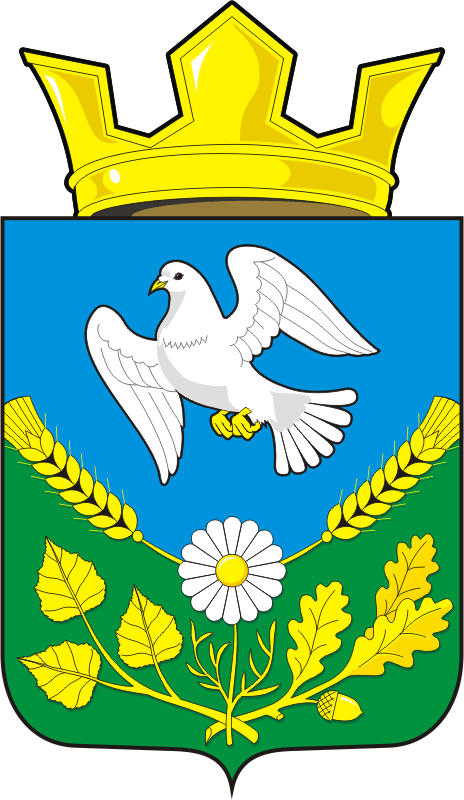 СОВЕТ ДЕПУТАТОВ МУНИЦИПАЛЬНОГО ОБРАЗОВАНИЯ НАДЕЖДИНСКИЙ СЕЛЬСОВЕТ САРАКТАШСКОГО РАЙОНА ОРЕНБУРГСКОЙ ОБЛАСТИЧЕТВЕРТОГО СОЗЫВАРЕШЕНИЕ внеочередного девятнадцатого заседания Совета депутатовмуниципального образования Надеждинский сельсоветчетвертого созыва 12   ноября 2021 года                                                                                 № 47        В соответствии со статьей 40 Федерального закона от 06 октября 2003 года № 131-ФЗ "Об общих принципах организации местного самоуправления в Российской Федерации", Законом Оренбургской области от 01 сентября 2017 года № 541/128-VI-ОЗ  "О порядке представления лицами, замещающими муниципальные должности, должности глав местных администраций по контракту, гражданами, претендующими на замещение указанных должностей, сведений о доходах, расходах, об имуществе и обязательствах имущественного характера и порядке проверки достоверности и полноты сведений, представленных указанными лицами и гражданами", руководствуясь Уставом муниципального образования Надеждинский сельсовет Саракташского района Оренбургской области и  «Порядком принятия решения о применении к депутату, выборному должностному лицу местного самоуправления мер ответственности за представление недостоверных или неполных сведений о своих доходах, расходах, об имуществе и обязательствах имущественного характера, а также сведений о доходах, расходах, об имуществе и обязательствах имущественного характера своих супруги (супруга) и несовершеннолетних детей, если искажения этих сведений являются несущественными», утвержденным решением Совета депутатов муниципального образования Надеждинский сельсовет Саракташского района Оренбургской области от 26.02.2020 № 168 (с изменениями от 16.02.2021 г. № 21),  на основании решения постоянной комиссии Совета депутатов Надеждинского сельсовета  по мандатным вопросам,  вопросам местного самоуправления, законности, правопорядка, работе с общественными и религиозными объединениями, национальным вопросам, делам военнослужащих от 13.10.2021 № 1 «О рассмотрении заявления Губернатора Оренбургской области о применении меры ответственности к главе муниципального образования Надеждинский сельсовет Саракташского района Оренбургской области Тимко Оксане Анатольевне за представление недостоверных и неполных сведений о своих доходах, расходах, об имуществе и обязательствах имущественного характера, а также сведения о доходах, расходах, об имуществе и обязательствах имущественного характера своих супруги (супруга) и несовершеннолетних детей»Совет депутатов сельсовета Р Е Ш И Л:1. Применить к главе муниципального образования Надеждинский сельсовет Саракташского района Оренбургской области Тимко Оксане Анатольевне за представление недостоверных и неполных сведений о своих доходах, расходах, об имуществе и обязательствах имущественного характера, а также сведения о доходах, расходах, об имуществе и обязательствах имущественного характера своих супруги (супруга) и несовершеннолетних детей, меру ответственности в виде предупреждения. 2. Настоящее решение вступает в силу после его подписания.3. Контроль за исполнением настоящего решения возложить на постоянную комиссию Совета депутатов сельсовета по мандатным вопросам,  вопросам местного самоуправления, законности, правопорядка, работе с общественными и религиозными объединениями, национальным вопросам, делам военнослужащих (Хакимова С.Я.).Председатель Совета депутатов сельсовета                            Андрейчева Н.И.Разослано: главе сельсовета (Тимко О.А.), постоянной комиссии, Губернатору Оренбургской области, прокуратуре района, главному специалисту по противодействию коррупции администрации Саракташского района (Глинская Л.В.), в делоО применении меры ответственности к главе муниципального образования Надеждинский сельсовет Саракташского района Оренбургской области Тимко Оксане Анатольевне за представление недостоверных и неполных сведений о своих доходах, расходах, об имуществе и обязательствах имущественного характера, а также сведения о доходах, расходах, об имуществе и обязательствах имущественного характера своих супруги (супруга) и несовершеннолетних детей